Lancaster Seventh-Day Adventist ChurchA House of Prayer for All People 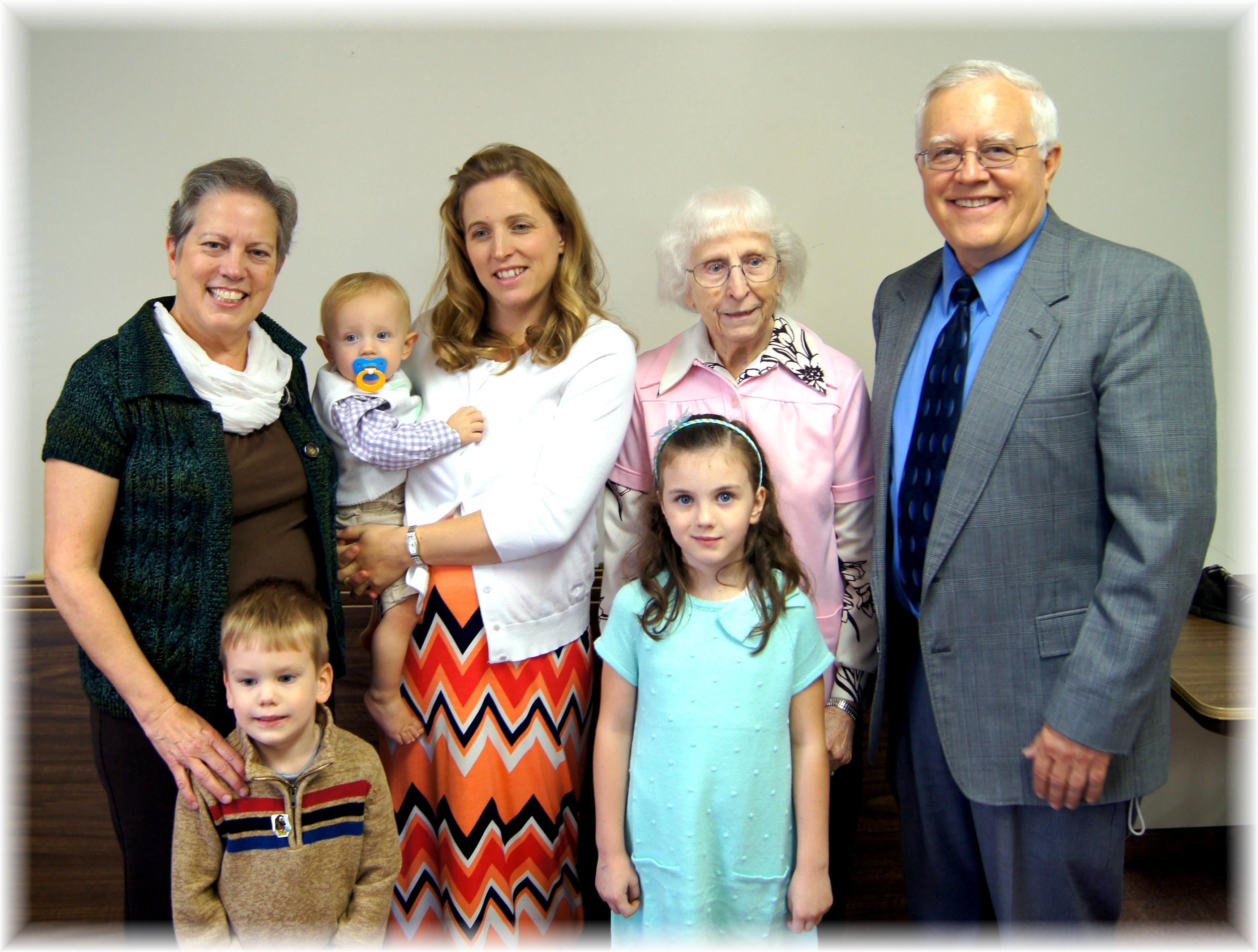 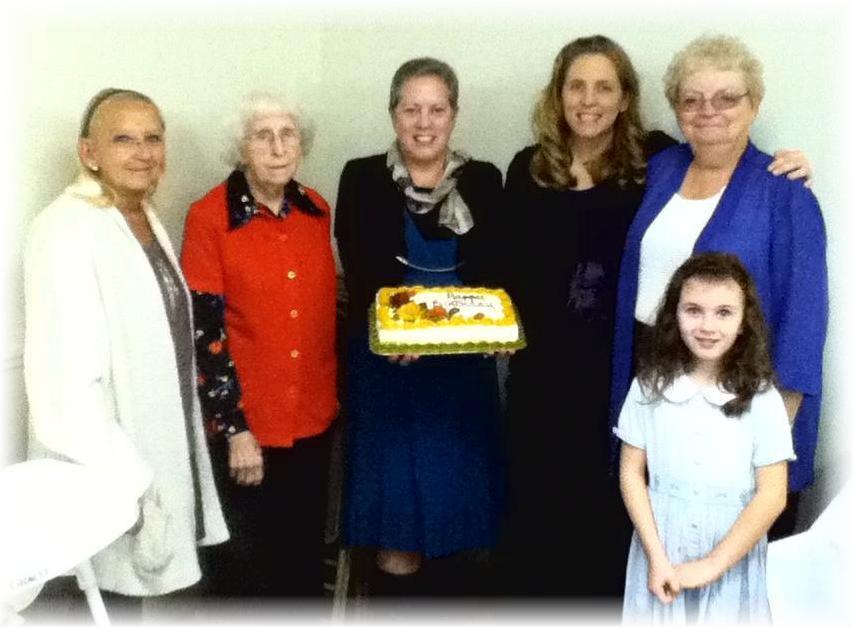 Picture 1:  Geri, Aiden, Marijke (holding Nathan), Alena, Edith, Al  Picture 2:  Christy, Edith, Geri, Marijke, Sandy, Alena (front)October Birthdays - 2014